Администрация Сосковского района Орловской областиМуниципальное бюджетное общеобразовательное учреждение «Алмазовская средняя общеобразовательная школа»                                         ИНН 5723001510  ОГРН 1025700724741303995,Россия Орловская область , Сосковский район, с. Алмазово  , ул.Молодежная д.10УТВЕРЖДАЮ:Директор школы_______________ И.А.КиселеваПрограмма развития школьногоспортивного клуба «ОЛИМПИК»СодержаниеПаспорт программы……………………………………………………….   3Актуальность программы ……………………………………………….    53	Основное содержание программы ………………………………………	7Ресурсное обеспечение реализации программы ……………………….   95	Направления деятельности в рамках реализации программы ……	10Перспективы развития клуба для детей с низким уровнем здоровьяи детей с ОВЗ ……………………………………………………………….   12Предполагаемый результат ……………………………………………..13Основные задачи, которые предлагается решить в процессе реализации программы развития школьного спортивного клубапутем поэтапного решения возникших проблем …………………….	14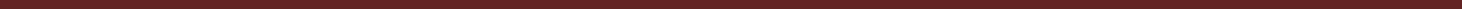 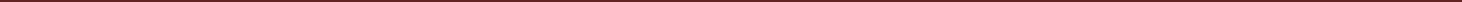 Паспорт программыОжидаемыерезультатыВ результате систематическиреализации занимающихсяпрограммы учащихсяувеличится число школы в спортивныхсекциях.Социальный эффектПривлечение родителей к сотрудничеству в ШСКУвеличение	числа	обучающихся,	принимающих	участие	врайонных,	областных	и	всероссийских,	спортивно-массовыхмероприятияхВовлечение трудных детей школы в секции и мероприятия клуба;Вовлечение  родителей  в  физкультурно  –  массовые  мероприятияшколы.Образовательный эффектОсвоение компонентов ключевых (универсальных) компетентностей: знаний умений и навыков;Развитие у обучающихся осознанного отношения к вопросам сохранения собственного здоровья;Разработка проектов по каникулярной занятости детей и летнемуоздоровительному отдыху.Профессиональный эффектСпортивные успехи – на основе устойчивой мотивации к занятиям избранным видом спорта в контексте учебно-тренировочного процесса:победное участие в муниципальных соревнованиях, «Президентские игры» и «Президентские состязания»;рост показателей спортивных достижений обучающихся на уровне школы, района;присвоение разрядов лучшим спортсменам школы. профориентация старшеклассников (выбор педагогическихвузов спортивной направленности).Деятельность совета ШСК и волонтеров из членов клуба позволит пропагандировать здоровый образ жизни, профилактику вредных привычек, поможет узнать историю олимпийские достижения через связь со СМИ, выпуск буклетов, фотогазет, создание и обновление странички «ШСК «Олимпик» на сайтеАктуальность программыСпортивный клуб, созданный в МБОУ «Алмазовская СОШ», является первичным звеном физкультурно-спортивной организации обучающихся.Спортивный клуб – общественная организация педагогов и обучающихся, способствующая пропаганде олимпийского движения, модернизации системы физического воспитания и системы развития массового, детско-юношеского спорта в образовательном учреждении, в том числе в ходе реализации Всероссийского физкультурно-спортивного комплекса "Готов к труду и обороне" (ГТО).Целью	создания	спортивного	клуба	«Олимпик»	являютсяорганизация	и	проведения	спортивно-массовой	работы	в	образовательномучреждении,	повышение	эффективности	использования	возможностейфизической	культуры	и	спорта	в	укреплении	здоровья,	гармоничном	ивсестороннем развитии личности.Задачами спортивного клуба являются:Активное содействие физическому, гражданско-патриотическому воспитанию обучающихся, внедрение физической культуры и спорта в повседневную жизнь.Организация занятий в спортивных секциях и группах оздоровительной направленности.Проведение массовых физкультурно-оздоровительных и спортивных мероприятий.Проведение работы по физической реабилитации обучающихся, имеющих отклонения в состоянии здоровья.Создание условий для развития всех видов и форм спортивно-оздоровительной деятельности учащихся.Осуществление профилактики асоциального поведения обучающихся средствами физической культуры.Создать условия для деятельности школьника, результат которой - самоопределение, самореализация, физическое самовоспитание, формирование ключевых компетенции школьника.школе богатые спортивные традиции:спортивно-массовые мероприятия, туристические выходы детей, организованные совместно с родителями; соревнования команд по волейболу, баскетболу, лыжным гонкам, «Папа, мама, я – дружная семья»;организация плановой внеклассной работы по физической культуречерез  работу   кружка «Веселый мяч»,   развитие военно-спортивного направления через деятельность кружка «Зарничник»;организация внеурочной деятельности в рамках ФГОС НОО и ФГОСООО;участие в спортивных соревнованиях различных уровней.Кадровый потенциал нашего образовательного учреждения отвечает всем требованиям современного образования в части физического воспитания и спортивной подготовки школьников и готов обеспечить использование возможностей физической культуры и спорта в стенах образовательного учреждения в условиях активного использования детской инициативы. Предмет «Физическая культура» - был и остается одним из самых любимых в школе. В данных условиях для решения проблемы занятости детей в стенах школы, повышения привлекательности образовательного учреждения, более эффективных форм дополнительного и основного физического воспитания школьников возникла необходимость структуры, которая бы отвечала запросам родителей и обучающихся.Именно на базе общеобразовательной организации в условиях активного участия самих школьников в организационном процессе возможно воспитать молодежь физически здоровой и гармонично развитой, с высоким уровнем физической культуры.учетом данных обстоятельств, администрация нашего образовательного учреждения и обучающиеся школы считают наиболее соответствующей требованиям современности - идею создания спортивного клуба «ОЛИМПИК».Основное содержание программыОсновными функциями спортивного клуба «Олимпик» являются:привлечение обучающихся к занятиям физической культурой и спортом;открытие спортивных объединений;активная пропаганда олимпийского движения;обеспечение систематического проведения внеклассных спортивно-массовых мероприятий с обучающимися;реализация Всероссийского физкультурно-спортивного комплекса "Готов к труду и обороне" (ГТО);организациями участия в олимпиадах различных уровней, проводимых органами управления образования;проведение спортивных праздников;проведение широкой пропаганды физической культуры и спорта в школе;расширение и укрепление материально-технической базы школы;формирование сборной команды школы для участия в соревнованиях более высокого ранга.Работа спортивного клуба «ОЛИМПИК» проводится на основе широкой инициативы обучающихся.Руководителем спортивного  клуба является   учительфизической    культуры    образовательного    учреждения. Деятельность руководителя спортивного клуба регламентируется должностными обязанностями.Ресурсное обеспечение реализации программыНаправления деятельности в рамках реализациипрограммыСоставление  банка           1. Выявление  интересов  и        1.  РаспространениеПредполагаемый результатОсновные задачи, которые предлагается решить в процессе реализации программы развития школьного спортивного клуба путем поэтапного решения возникших проблемI ЭТАП -2019 годЗадачи:Подбор и изучение методической литературы.Изучение опыта работы других школьных спортивных клубов.Развитие материальной базы.Определение уровня физической подготовленности учащихся с 1 по 11 класс.II ЭТАП -2020 - 2021 учебный годЗадачи:Расширение материально-технической базы для занятий физической культурой.Создание целостной системы физкультурно-оздоровительной работы в школе.Увеличение количества спортивных секцийIII ЭТАП -2021-2022 учебный годЗадачи:Расширение материально-технической базы для занятий физической культурой.Создание целостной системы физкультурно-оздоровительной работы в школе.Анализ программы развития школьного спортивного клуба. Проблемы и их решения.Обработка данных, составление организационно-методических указаний при использовании программы.ГосударственныйГосударственныйОтдел образования  Сосковского  районаОтдел образования  Сосковского  районазаказчикОсновныеАдминистрация МБОУ «Алмазовская СОШ»Администрация МБОУ «Алмазовская СОШ»разработчикипрограммыОсновнаяцельЦель работы:  широкое  привлечение  обучающихся,  родителей,Цель работы:  широкое  привлечение  обучающихся,  родителей,программыпедагогических работников образовательного учреждения кпедагогических работников образовательного учреждения крегулярным занятиям физической культурой и спортом,регулярным занятиям физической культурой и спортом,формирование   здорового   образа   жизни,   организация   активногоформирование   здорового   образа   жизни,   организация   активногоотдыха, повышение уровня физического развития обучающихся.отдыха, повышение уровня физического развития обучающихся.Цель работы:созданиеобразовательногопространства,Цель работы:созданиеобразовательногопространства,способствующего  образованию  спортивно  -  массовых  групп  дляспособствующего  образованию  спортивно  -  массовых  групп  дляпрофилактикивредныхпривычек,организациясовместнойпрофилактикивредныхпривычек,организациясовместнойдеятельности подростков, развитие у них коммуникативных качеств.деятельности подростков, развитие у них коммуникативных качеств.ОсновныезадачиАктивное   содействие   физическому,   гражданско-патриотическомуАктивное   содействие   физическому,   гражданско-патриотическомупрограммывоспитанию обучающихся, внедрение физической культуры и спорта ввоспитанию обучающихся, внедрение физической культуры и спорта вповседневную жизнь.ОрганизациязанятийвспортивныхсекцияхигруппахОрганизациязанятийвспортивныхсекцияхигруппахоздоровительной направленности.оздоровительной направленности.Проведение массовых физкультурно-оздоровительных и спортивныхПроведение массовых физкультурно-оздоровительных и спортивныхмероприятий.Проведение работы по физической реабилитации обучающихся, имеющих отклонения в состоянии здоровья.Проведение работы по физической реабилитации обучающихся, имеющих отклонения в состоянии здоровья.Создание  условий  для  развития  всех  видов  и  форм  спортивно-Создание  условий  для  развития  всех  видов  и  форм  спортивно-оздоровительной деятельности обучающихся.оздоровительной деятельности обучающихся.Осуществление  профилактики  асоциального  поведения  обучающихся средствами физической культуры.Осуществление  профилактики  асоциального  поведения  обучающихся средствами физической культуры.Создать  условия  для  деятельности  школьника,  результат  которой  -Создать  условия  для  деятельности  школьника,  результат  которой  -самоопределение,   самореализация,   физическое   самовоспитание,самоопределение,   самореализация,   физическое   самовоспитание,формирование ключевых компетенции школьника.формирование ключевых компетенции школьника.Сроки реализацииСроки реализации2018-2021г.программыИсполнителимуниципальное бюджетноеобщеобразовательноеучреждениепрограммы«Алмазовская  средняя  общеобразовательная  школа»,  руководитель«Алмазовская  средняя  общеобразовательная  школа»,  руководительшкольного клуба «ОЛИМПИК»Объем  и  источникиОбъем  и  источникиИсточником финансирования программы развития является бюджетИсточником финансирования программы развития является бюджетдополнительногодополнительногообразовательного учреждения, внебюджетные средства – спонсорскиеобразовательного учреждения, внебюджетные средства – спонсорскиефинансированияфинансированиясредстваСистема управленияСистема управленияКонтроль  за  ходом  реализациипрограммы  осуществляют  МБОУпрограммойи«Алмазовская  СОШ» и ОО Сосковского района«Алмазовская  СОШ» и ОО Сосковского районаконтрольКадровоеМатериально-ФинансовоеНормативно-правовоетехническоеУчительБольшой спортивныйБюджетныеиКонституция РФ;физическойзалвнебюджетныеФедеральный закон «Обкультуры-1Спортивнаясредстваобщественных организациях»;Учитель ОБЖ-2площадкаЗакон РФ «Об образовании в РФ»;Тренажерный залЗакон РФ «О физической культуреХоккейный корти спорте в РоссийскойФедерации»;Стратегия развития физическойкультуры и спорта в РоссийскойФедерации на период до 2020 года;Указ Президента РоссийскойФедерации от 24 марта 2014г№127 «О Всероссийскомфизкультурно-спортивномкомплексе «Готов к труду иобороне»;Положение о ШСК «ОЛИМПИК»Устав ШСК «ОЛИМПИК»ЭтапыЭтапыдеятельностидеятельностидеятельностиВиды деятельностиВиды деятельностиВиды деятельностиВиды деятельностиИндикаторыИндикаторыИндикаторыИндикаторыИндикаторыИнформационно – агитационная деятельностьИнформационно – агитационная деятельностьИнформационно – агитационная деятельностьИнформационно – агитационная деятельностьИнформационно – агитационная деятельностьИнформационно – агитационная деятельностьИнформационно – агитационная деятельностьИнформационно – агитационная деятельностьИнформационно – агитационная деятельностьАнализАнализисходнойисходнойИнвентаризация МТБ, кадровое иИнвентаризация МТБ, кадровое иИнвентаризация МТБ, кадровое иИнвентаризация МТБ, кадровое иИнвентаризация МТБ, кадровое иИнвентаризация МТБ, кадровое иПоложительнаяПоложительнаяПоложительнаяПоложительнаядинамикадинамикаситуацииситуациифинансовое обеспечение. Наличиефинансовое обеспечение. Наличиефинансовое обеспечение. Наличиефинансовое обеспечение. Наличиефинансовое обеспечение. Наличиефинансовое обеспечение. Наличиеразвитияматериально-материально-в  клубе  спортивного  инвентаря,в  клубе  спортивного  инвентаря,в  клубе  спортивного  инвентаря,в  клубе  спортивного  инвентаря,в  клубе  спортивного  инвентаря,в  клубе  спортивного  инвентаря,техническихтехническихтехническихиприобретениеприобретениетуристическоготуристическоготуристическоготуристическогоинформационныхинформационныхинформационныхинформационныхусловийоборудованияоборудованияреализации программыреализации программыреализации программыреализации программыреализации программыОрганизационная деятельностьОрганизационная деятельностьОрганизационная деятельностьОрганизационная деятельностьОрганизационная деятельностьОрганизационная деятельностьРазвитиеРазвитиефизкультурно –физкультурно –физкультурно –Созданиефизкультурнофизкультурнофизкультурно–Издание приказа о спортивномИздание приказа о спортивномИздание приказа о спортивномИздание приказа о спортивномИздание приказа о спортивномИздание приказа о спортивномоздоровительного клуба воздоровительного клуба воздоровительного клуба воздоровительного клуба воздоровительного клуба вспортивногоактиваактивасредисредиклубе«ОЛИМПИК».клубе«ОЛИМПИК».клубе«ОЛИМПИК».клубе«ОЛИМПИК».ОУ.ОУ.детей.ИзготовлениеИзготовлениеИзготовлениеИзготовлениеУтверждениеУтверждениеУтверждениеположения   оположения   остендовстендовидругойдругойспортивном клубе «ОЛИМПИК» вспортивном клубе «ОЛИМПИК» вспортивном клубе «ОЛИМПИК» вспортивном клубе «ОЛИМПИК» вспортивном клубе «ОЛИМПИК» вспортивном клубе «ОЛИМПИК» внаглядностии   физкультуреи   физкультуреи   физкультуреиМБОУ «Алмазовская СОШ».МБОУ «Алмазовская СОШ».МБОУ «Алмазовская СОШ».МБОУ «Алмазовская СОШ».МБОУ «Алмазовская СОШ».МБОУ «Алмазовская СОШ».спорте,выпускникахвыпускниках–УтверждениеУтверждениеУтверждениесоставасоставаСоветаспортсменахспортивного клуба «ОЛИМПИК».спортивного клуба «ОЛИМПИК».спортивного клуба «ОЛИМПИК».спортивного клуба «ОЛИМПИК».спортивного клуба «ОЛИМПИК».спортивного клуба «ОЛИМПИК».УтверждениеУтверждениеУтверждениеосновныхосновныхнаправленийнаправленийнаправленийдеятельностидеятельностиспортивного клуба «ОЛИМПИК»спортивного клуба «ОЛИМПИК»спортивного клуба «ОЛИМПИК»спортивного клуба «ОЛИМПИК»спортивного клуба «ОЛИМПИК»спортивного клуба «ОЛИМПИК»СозданиеСозданиесимволикисимволикиКонкусы:  Эмблема,  девиз.  СборКонкусы:  Эмблема,  девиз.  СборКонкусы:  Эмблема,  девиз.  СборКонкусы:  Эмблема,  девиз.  СборКонкусы:  Эмблема,  девиз.  СборКонкусы:  Эмблема,  девиз.  СборАтрибутика спортивного клубаАтрибутика спортивного клубаАтрибутика спортивного клубаАтрибутика спортивного клубаАтрибутика спортивного клубаАтрибутика спортивного клубаспортивногоспортивногоспортивногоклуба:клуба:предложенийпредложенийпоорганизацииорганизацииорганизации«ОЛИМПИК»«ОЛИМПИК»«ОЛИМПИК»«ОЛИМПИК»«ОЛИМПИК»физкультурнофизкультурно–массовыхмассовыхмассовыхмероприятийОрганизацияОрганизацияОрганизацияПроведениефизкультурнофизкультурнофизкультурно–Участие   не   менее   50%   отУчастие   не   менее   50%   отУчастие   не   менее   50%   отУчастие   не   менее   50%   отУчастие   не   менее   50%   отУчастие   не   менее   50%   отфизкультурно – массовыхфизкультурно – массовыхфизкультурно – массовыхфизкультурно – массовыхфизкультурно – массовыхмассовыхмероприятий,мероприятий,мероприятий,мероприятий,общего   количества   обучающихсяобщего   количества   обучающихсяобщего   количества   обучающихсяобщего   количества   обучающихсяобщего   количества   обучающихсяобщего   количества   обучающихсямероприятиймероприятиймероприятийорганизация туристской и военноорганизация туристской и военноорганизация туристской и военноорганизация туристской и военноорганизация туристской и военноорганизация туристской и военношколышколы–   патриотической–   патриотической–   патриотическойдеятельностидеятельностидеятельностипо руководством Совета клубапо руководством Совета клубапо руководством Совета клубапо руководством Совета клубапо руководством Совета клубаОрганизация деятельностиОрганизация деятельностиОрганизация деятельностиОрганизация деятельностиОрганизация деятельностиНаличие  в  ФСК  дополнительныхНаличие  в  ФСК  дополнительныхНаличие  в  ФСК  дополнительныхНаличие  в  ФСК  дополнительныхНаличие  в  ФСК  дополнительныхНаличие  в  ФСК  дополнительныхПрограммыПрограммыпопосозданиюсозданиюобразовательныхобразовательныхобразовательныхпрограммпрограммпрограммдополнительныхдополнительныхдополнительныхдополнительныхфизкультурнофизкультурно–туристскойтуристскойтуристскойобразовательныхобразовательныхобразовательныхобразовательныхнаправленностинаправленностинаправленностипрограммпрограммСоциальная деятельностьСоциальная деятельностьСоциальная деятельностьСоциальная деятельностьСоциальная деятельностьОрганизацияОрганизацияОрганизациясовместногосовместногоАктивизация деятельности СоветаАктивизация деятельности СоветаАктивизация деятельности СоветаАктивизация деятельности СоветаАктивизация деятельности СоветаАктивизация деятельности СоветаПротоколыПротоколызаседанийзаседанийзаседанийСоветауправленияуправленияуправлениядетейиклуба. Планирование, организацияклуба. Планирование, организацияклуба. Планирование, организацияклуба. Планирование, организацияклуба. Планирование, организацияклуба. Планирование, организацияклуба.  Отчеты  о  проведенииклуба.  Отчеты  о  проведенииклуба.  Отчеты  о  проведенииклуба.  Отчеты  о  проведенииклуба.  Отчеты  о  проведенииклуба.  Отчеты  о  проведениивзрослыхвзрослыхи проведение мероприятийи проведение мероприятийи проведение мероприятийи проведение мероприятиймероприятий.мероприятий.мероприятий.Видеофильмы,Видеофильмы,Видеофильмы,газеты, буклетыгазеты, буклетыгазеты, буклетыгазеты, буклетыОрганизацияОрганизацияОрганизациязанятийпоКоличестводетей, занимающихсядетей, занимающихсядетей, занимающихсядетей, занимающихсядетей, занимающихсяНе   менее   20%   от   числаНе   менее   20%   от   числаНе   менее   20%   от   числаНе   менее   20%   от   числаНе   менее   20%   от   числаНе   менее   20%   от   числаинтересам,интересам,интересам,возрастам,возрастам,постоянновспортивныхспортивныхспортивныхобучющихся школыобучющихся школыобучющихся школыобучющихся школыуровнюфизическойобъединенияхобъединенияхобъединенияхобъединенияхподготовленностиподготовленностиОрганизация деятельностиОрганизация деятельностиЗанятостьЗанятостьЗанятостьвклубеклубеклубедетейсУменьшениеУменьшениесподростками,ослабленным  здоровьем,ослабленным  здоровьем,ослабленным  здоровьем,ослабленным  здоровьем,ослабленным  здоровьем,ослабленным  здоровьем,ослабленным  здоровьем,стоящихстоящихпропусков  уроков  по  болезни,пропусков  уроков  по  болезни,пропусков  уроков  по  болезни,оказавшимисяв  труднойна  учете  в  ПДН  УВД,на  учете  в  ПДН  УВД,на  учете  в  ПДН  УВД,на  учете  в  ПДН  УВД,на  учете  в  ПДН  УВД,на  учете  в  ПДН  УВД,на  учете  в  ПДН  УВД,сирот,сирот,снижениечислачислажизненной ситуациижизненной ситуацииинвалидов,инвалидов,инвалидов,детейдетейдетейиз«группы  риска» и  стоящих  на«группы  риска» и  стоящих  на«группы  риска» и  стоящих  намалообеспеченных семеймалообеспеченных семеймалообеспеченных семеймалообеспеченных семеймалообеспеченных семеймалообеспеченных семеймалообеспеченных семейучете в УВД ПДНучете в УВД ПДНучете в УВД ПДНОрганизация  новых  формОрганизация  новых  формРазработкаРазработкаРазработкановыхновыхновыхформформОтчетыодеятельностидеятельности,   внедрении   их   вдеятельности,   внедрении   их   вдеятельности,   внедрении   их   вдеятельности,   внедрении   их   вдеятельности,   внедрении   их   вдеятельности,   внедрении   их   вдеятельности,   внедрении   их   вдеятельности,   внедрении   их   вдеятельности,   внедрении   их   вмероприятий.мероприятий.Видеофильмы,СпортивныйСпортивныйСпортивныйклуб,клуб,привлечениепривлечениепривлечениепривлечениегазеты, буклетыгазеты, буклетыродителейродителейродителейМетодическоеПодбор методической литературыПодбор методической литературыПодбор методической литературыПодбор методической литературыПодбор методической литературыПодбор методической литературыПодбор методической литературыПодбор методической литературыПодбор методической литературыобеспечениесцельюцельюповышенияповышенияповышенияэффективностиэффективностиэффективностиэффективностидеятельностидеятельностидеятельностидеятельностиСпортивного клубаСпортивного клубаСпортивного клубаСпортивного клубаСпортивного клубаРаспространениеРаспространениеРаспространениеопытаработыработыобразовательныхобразовательныхСосковского районаСосковского районаСосковского районаМатериально-ОснащениеОснащениеОснащениепришкольнойпришкольнойпришкольнойпришкольнойпришкольнойРазметка  для  бега,  прыжковаяРазметка  для  бега,  прыжковаяРазметка  для  бега,  прыжковаятехническое обеспечениетехническое обеспечениетерриториитерриториитерриторииоборудованиемоборудованиемоборудованиемоборудованиемоборудованиемдляплощадка и т.д.площадка и т.д.проведения массовыхпроведения массовыхпроведения массовыхпроведения массовыхпроведения массовыхспортивныхспортивныхспортивныхспортивныхмероприятиймероприятиймероприятийиполноценнойполноценнойполноценнойполноценнойреализацииреализацииреализацииобразовательнойобразовательнойобразовательнойобразовательнойобразовательнойпрограммыпрограммыпрограммыпофизическойфизическойфизическойкультурекультуреФинансовое обеспечение.Финансовое обеспечение.ПланированиеПланированиеПланированиеПланированиевбюджетебюджетеДополнительноеДополнительноеобразовательногообразовательногообразовательногообразовательногообразовательногоучрежденияучрежденияучрежденияучрежденияфинансированиефинансированиезатрат на проведение спортивно –затрат на проведение спортивно –затрат на проведение спортивно –затрат на проведение спортивно –затрат на проведение спортивно –затрат на проведение спортивно –затрат на проведение спортивно –затрат на проведение спортивно –затрат на проведение спортивно –массовых мероприятиймассовых мероприятиймассовых мероприятиймассовых мероприятиймассовых мероприятиймассовых мероприятийУчастиеУчастиепроектовпроектовпроектовСпортивногоСпортивногоСпортивногоСпортивногоклубавконкурсахконкурсахконкурсахконкурсахразличногоразличногоразличногоуровняуровняСоотношениезатрат   иЭффективностьЭффективностьЭффективностьЭффективностьиспользованияиспользованияиспользованияиспользованияиспользованияОптимальноеОптимальноерезультатовфинансовых средств,финансовых средств,финансовых средств,финансовых средств,финансовых средств,выделенныхвыделенныхвыделенныхвыделенныхспортивногооборудования,нафизкультурнофизкультурнофизкультурнофизкультурно–массовуюмассовуюмассовуюобеспечивающего полноценнуюобеспечивающего полноценнуюобеспечивающего полноценнуюработу Спортивного клубаработу Спортивного клубаработу Спортивного клубаработу Спортивного клубаработу Спортивного клубаработу Спортивного клубаработу Спортивного клубаработу Спортивного клубареализацииобразовательнойобразовательнойпрограммыПерспективы развития клуба для детей с низкимПерспективы развития клуба для детей с низкимуровнем здоровья и детей с ОВЗуровнем здоровья и детей с ОВЗПропедевтическаяПропедевтическаяОрганизация внеурочной иОрганизация внеурочной иОрганизация внеурочной иработа поработа подосуговой деятельностидосуговой деятельностидосуговой деятельностисопровождению детейсопровождению детейданныхучащихсяучащихсяпотребностейпотребностейпотребностейучащихсяучащихсяучащихсяучащихсяс  листовок,памяток,подготовительной иподготовительной иподготовительной иподготовительной инизкимуровнемуровнемуровнемздоровьяздоровьяздоровья и   буклетов на           темы:специальнойспециальнойспециальнойдетейсограниченнымиограниченнымиограниченнымиограниченнымиограниченнымиограниченными«!?>@B 4;O 2A5E»«!?>@B 4;O 2A5E»медицинскихмедицинскихмедицинскихгрупп,возможностями здоровья.возможностями здоровья.возможностями здоровья.возможностями здоровья.возможностями здоровья.возможностями здоровья.возможностями здоровья.«_0:0;O9AOеслидетей–инвалидов,инвалидов,2. Создание и работа групп2. Создание и работа групп2. Создание и работа групп2. Создание и работа групп2. Создание и работа групп2. Создание и работа групп2. Создание и работа групп2. Создание и работа группхочешь быть здоров»хочешь быть здоров»детей с ОВЗ.детей с ОВЗ.детей с ОВЗ.из числа Спортивного клубаиз числа Спортивного клубаиз числа Спортивного клубаиз числа Спортивного клубаиз числа Спортивного клубаиз числа Спортивного клубаиз числа Спортивного клубаиз числа Спортивного клуба«_A8E>38385=0»«_A8E>38385=0»2. Выпуск2. Выпуск2. Выпускоразличнойразличнойнаправленности,направленности,направленности,направленности,направленности,направленности,«"K 70 ___»санбюллетенейсанбюллетенейсанбюллетенейоконтрольконтрользаих2.  Встречиспрофилактикепрофилактикепрофилактикедеятельностью.деятельностью.деятельностью.деятельностью.2.  Встречиспрофилактикепрофилактикепрофилактикедеятельностью.деятельностью.деятельностью.деятельностью.представителяминарушениянарушениянарушенияосанки,3. Информирование3. Информирование3. Информирование3. Информирование3. Информированиепредставителяминарушениянарушениянарушенияосанки,3. Информирование3. Информирование3. Информирование3. Информирование3. Информированиеспортивнойплоскостопия и т.д.плоскостопия и т.д.плоскостопия и т.д.плоскостопия и т.д.учащихсяучащихсяоработеработеработеспортивнойплоскостопия и т.д.плоскостопия и т.д.плоскостопия и т.д.плоскостопия и т.д.учащихсяучащихсяоработеработеработеобщественности,3. Организация3. Организация3. Организация3. ОрганизацияСпортивного клуба.Спортивного клуба.Спортивного клуба.Спортивного клуба.Спортивного клуба.общественности,3. Организация3. Организация3. Организация3. ОрганизацияСпортивного клуба.Спортивного клуба.Спортивного клуба.Спортивного клуба.Спортивного клуба.работникамивнеплановыхвнеплановыхвнеплановых4. Разнообразные4. Разнообразные4. Разнообразные4. Разнообразные4. Разнообразныеформыформыформыработникамивнеплановыхвнеплановыхвнеплановых4. Разнообразные4. Разнообразные4. Разнообразные4. Разнообразные4. РазнообразныеформыформыформыздравоохранениязаседанийзаседанийСоветавнекласснойвнекласснойвнекласснойработы:работы:работы:ДниДниздравоохранениязаседанийзаседанийСоветавнекласснойвнекласснойвнекласснойработы:работы:работы:ДниДниклубадляЗдоровья,Здоровья,соревнования,соревнования,соревнования,соревнования,соревнования,организацииорганизацииорганизацииработыфестивали,  конкурсы,  акции,фестивали,  конкурсы,  акции,фестивали,  конкурсы,  акции,фестивали,  конкурсы,  акции,фестивали,  конкурсы,  акции,фестивали,  конкурсы,  акции,фестивали,  конкурсы,  акции,фестивали,  конкурсы,  акции,поукреплениюукреплениюбеседы,смотрысмотрысмотрыит.д.сздоровьяздоровьяипривлечением детей с низкимпривлечением детей с низкимпривлечением детей с низкимпривлечением детей с низкимпривлечением детей с низкимпривлечением детей с низкимпривлечением детей с низкимпривлечением детей с низкимповышениюповышениюповышениюуровнем  здоровья  и  детей  суровнем  здоровья  и  детей  суровнем  здоровья  и  детей  суровнем  здоровья  и  детей  суровнем  здоровья  и  детей  суровнем  здоровья  и  детей  суровнем  здоровья  и  детей  суровнем  здоровья  и  детей  сработоспособностиработоспособностиработоспособностиработоспособностиограниченнымиограниченнымиограниченнымиограниченнымиорганизмаорганизмавозможностями здоровья.возможностями здоровья.возможностями здоровья.возможностями здоровья.возможностями здоровья.возможностями здоровья.возможностями здоровья.школьников.школьников.школьников.5. Разработка5. Разработка5. Разработкапроектовпроектовпроектовпо4.Организация4.Организация4.Организация4.Организацияканикулярнойканикулярнойканикулярнойзанятостизанятостизанятостизанятостивстречсврачами,врачами,детейснизкимнизкимнизкимуровнемуровнемуровнемспециалистамиспециалистамиспециалистамиПНД,здоровьяздоровьяидетейдетейспсихологами и др.психологами и др.психологами и др.психологами и др.ограниченнымиограниченнымиограниченнымиограниченнымивозможностями здоровьявозможностями здоровьявозможностями здоровьявозможностями здоровьявозможностями здоровьявозможностями здоровьяОбразовательный эффектОбразовательный эффектОбразовательный эффектСоциальный эффектСоциальный эффектСоциальный эффектСоциальный эффектростобщефизическойподготовки школа   –   центр   спортивно- школа   –   центр   спортивно- школа   –   центр   спортивно- школа   –   центр   спортивно- школа   –   центр   спортивно-обучающихся;обучающихся;обучающихся;массового отдыха;массового отдыха;массового отдыха;разнообразие  учебной  иразнообразие  учебной  ивнеучебнойвовлечение «трудных детей»вовлечение «трудных детей»вовлечение «трудных детей»вовлечение «трудных детей»деятельности;деятельности;деятельности;мероприятия Спортивного клуба;мероприятия Спортивного клуба;мероприятия Спортивного клуба;мероприятия Спортивного клуба;мероприятия Спортивного клуба;ростпоказателейспортивных вовлечение   детей   с   низким вовлечение   детей   с   низким вовлечение   детей   с   низким вовлечение   детей   с   низким вовлечение   детей   с   низкимдостиженийдостиженийобучающихсяна   уровнеуровнем    здоровья    и    детей    суровнем    здоровья    и    детей    суровнем    здоровья    и    детей    суровнем    здоровья    и    детей    суровнем    здоровья    и    детей    сшколы, района, округа, страны;школы, района, округа, страны;школы, района, округа, страны;ограниченнымиограниченнымиограниченнымивозможностямипрофориентация    старшеклассниковпрофориентация    старшеклассниковпрофориентация    старшеклассниковздоровьяздоровьявмероприятия(выбор  педагогических  вузов  спортивной(выбор  педагогических  вузов  спортивной(выбор  педагогических  вузов  спортивной(выбор  педагогических  вузов  спортивнойСпортивного клуба;Спортивного клуба;Спортивного клуба;Спортивного клуба;направленности);направленности);направленности);привлечениепривлечениеродителей снижение   пропусков   уроков   по снижение   пропусков   уроков   по снижение   пропусков   уроков   по снижение   пропусков   уроков   посотрудничеству  всотрудничеству  всотрудничеству  вСпортивный  клубСпортивный  клубболезни;болезни;«ОЛИМПИК»;«ОЛИМПИК»;профилактикапрофилактикапростудныхорганизованныйорганизованныйорганизованныйспортивныйзаболеванийзаболеванийдосуг  в  каникулярное  время  черездосуг  в  каникулярное  время  черездосуг  в  каникулярное  время  черездосуг  в  каникулярное  время  черездосуг  в  каникулярное  время  черезкраткосрочные спортивные модули;краткосрочные спортивные модули;краткосрочные спортивные модули;краткосрочные спортивные модули;краткосрочные спортивные модули;вовлечениевовлечениеродителейродителейфизкультурнофизкультурнофизкультурно–массовыемероприятия школымероприятия школымероприятия школымероприятия школы